Fees for tuition are paid in advance at the agreed rate.  See the table below.  I wish to pay for 	 1 hour online lessons on a		 weekly (x1 PAYG) 	basis.									 monthly (x4)									     	          	 termly (x 10)A non-refundable payment must be made a week before each lesson or block of lessons in order to secure the time and date of the lesson(s).  HL Tutoring Services reserves the right to charge the client the agreed lesson price if a lesson is cancelled with less than 24 hours of notice.  Lessons will always take place on the day and time agreed, unless it is rearranged for a mutually convenient time.HL Tutoring Services will not complete assignments on behalf of the learner.  Subjects will be taught generally.HL Tutoring Services will not be held responsible for the academic success or lack of success demonstrated by the learner.  HL Tutoring Services will do everything that HL Tutoring Services can to help the learner improve their skills but success cannot be guaranteed.I hereby agree to the terms and conditions written above.Student name:         Parent name if applicable:Signature (Typing name will suffice):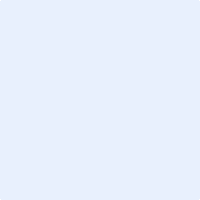 Date:Interactive Client copy	Updated 11th November 2021 New prices to be effective as of 1st September 2020Fees for tuition are paid in advance at the agreed rate.  See the table below.  I wish to pay for 	 1 hour online lessons on a		 weekly (x1 PAYG) 	basis.									 monthly (x4)									     	          	 termly (x 10)A non-refundable payment must be made a week before each lesson or block of lessons in order to secure the time and date of the lesson(s).HL Tutoring Services reserves the right to charge the client the agreed lesson price if a lesson is cancelled with less than 24 hours of notice.  Lessons will always take place on the day and time agreed, unless it is rearranged for a mutually convenient time. HL Tutoring Services will not complete assignments on behalf of the learner.  Subjects will be taught generally.HL Tutoring Services will not be held responsible for the academic success or lack of success demonstrated by the learner.  HL Tutoring Services will do everything that HL Tutoring Services can to help the learner improve their skills but success cannot be guaranteed.I hereby agree to the terms and conditions written above.Student name:         Parent name if applicable:Signature (Typing name will suffice):Date:HL Tutoring Services’ Copy		Updated Interactive Client copy	Updated 11th November 2021 New prices to be effective as of 1st September 2020Payment frequencyExtra information1 hourExample for a 1 hour lessonWeekly      (PAYG)Payments must be made a week before the lesson(s)£40£40Monthly    (4 lessons)Payments must be made a week before each block of lessonsPayments are non-refundable and must be paid in full in advance (not individually)£35£140 for 4 lessonsTermly       (10 lessons)Payments must be made a week before each block of lessonsPayments are non-refundable and must be paid in full in advance (not individually)£30£300  for 10 lessonsPayment frequencyExtra information1 hourExample for a 1 hour lessonWeekly      (PAYG)Payments must be made a week before the lesson(s)£40£40Monthly    (4 lessons)Payments must be made a week before each block of lessonsPayments are non-refundable and must be paid in full in advance (not individually)£35£140  for 4 lessonsTermly       (10 lessons)Payments must be made a week before each block of lessonsPayments are non-refundable and must be paid in full in advance (not individually)£30£300 for 10 lessons